О присвоении почтового адреса земельным участкам, в связи с разделом земельного участка расположенному в станице Старонижестеблиевская по ул. Шевченко № 48На основании пункта 1.20 статьи 14 Федерального закона от 6 октября 2003 года № 131-ФЗ «Об общих принципах организации местного самоуправления в Российской Федерации», постановления главы муниципального образования Красноармейский район от 31 января 2006 года № 169 «О передаче полномочий при присвоении адресов земельным участкам, зданиям, строениям, сооружениям» в соответствии с решением Совета Старонижестеблиевского сельского поселения Красноармейского района 9 февраля 2010 года № 13 «О присвоении адресов земельным участкам, зданиям и сооружениям в Старонижестеблиевском сельском поселении Красноармейского района», на основании заявления Иващенко Николая Анатольевича, в целях упорядочения почтово-адресной нумерации   п о с т а н о в л я ю:1. В связи  с разделом земельного участка общей площадью4030 кв.м , с кадастровым номером 23:13:0401153:36 , категория земель – земли населённых пунктов, вид разрешённого использования – для ведения личного подсобного хозяйства, находящийся в собственности Иващенко Николая Анатольевича, расположенному по адресу: Краснодарский край, Красноармейский район, станица Старонижестеблиевская, улица Шевченко № 48, присвоить адреса, образованным  при разделе земельным участкам:                          1) земельному участку ЗУ - 2, площадью 3483 кв.м. - Краснодарский край, Красноармейский район, станица Старонижестеблиевская, улица Шевченко № 48;2) земельному участку ЗУ - 1, площадью 547 кв.м. - Краснодарский край, Красноармейский район, станица Старонижестеблиевская, улица Шевченко № 48 «А». 2. Постановление администрации Старонижестеблиевского сельского поселения Красноармейского района от 29 ноября 2018 года  № 192 «О присвоении почтового адреса земельным участкам, в связи с разделом земельного участка расположенному в станице Старонижестеблиевская по ул. Шевченко         2№ 48» считать утратившим силу.3. Главному специалисту по земельным отношениям администрации Старонижестеблиевского сельского поселения Красноармейского района Нимченко Андрею Степановичу внести изменения в земельно - шнуровую и похозяйственную книги.4. Контроль за выполнением настоящего постановления возложить на заместителя главы Старонижестеблиевского сельского поселения Красноармейского  района Е.Е. Черепанову.5. Постановление вступает в силу со дня его подписания.Глава Старонижестеблиевского сельского поселения                                       Красноармейского района                                                                        В.В. Новак3ЛИСТ СОГЛАСОВАНИЯк проекту постановления администрации Старонижестеблиевского сельского поселения Красноармейский район от ________________ № _____«О присвоении почтового адреса земельным участкам, в связи с разделом земельного участка расположенному в станице Старонижестеблиевская по ул. Шевченко № 48» Проект подготовлен и внесен: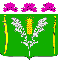 АДМИНИСТРАЦИЯСТАРОНИЖЕСТЕБЛИЕВСКОГО СЕЛЬСКОГО ПОСЕЛЕНИЯ КРАСНОАРМЕЙСКОГО РАЙОНАПОСТАНОВЛЕНИЕАДМИНИСТРАЦИЯСТАРОНИЖЕСТЕБЛИЕВСКОГО СЕЛЬСКОГО ПОСЕЛЕНИЯ КРАСНОАРМЕЙСКОГО РАЙОНАПОСТАНОВЛЕНИЕ«__06__»___02___2019 г.№ 20 станица Старонижестеблиевскаястаница СтаронижестеблиевскаяГлавным специалистом по земельным отношениям администрацииСтаронижестеблиевского сельского поселенияКрасноармейского районаА.С. НимченкоПроект согласован:Заместитель главыСтаронижестеблиевского сельского поселенияКрасноармейского районаЕ.Е. ЧерепановаНачальник общего отдела администрацииСтаронижестеблиевскогосельского поселенияКрасноармейского района                  Н.В. СупрунГлавный специалист по юридическим вопросам администрации Старонижестеблиевского сельского поселения Красноармейского районаО.Н. Шестопал